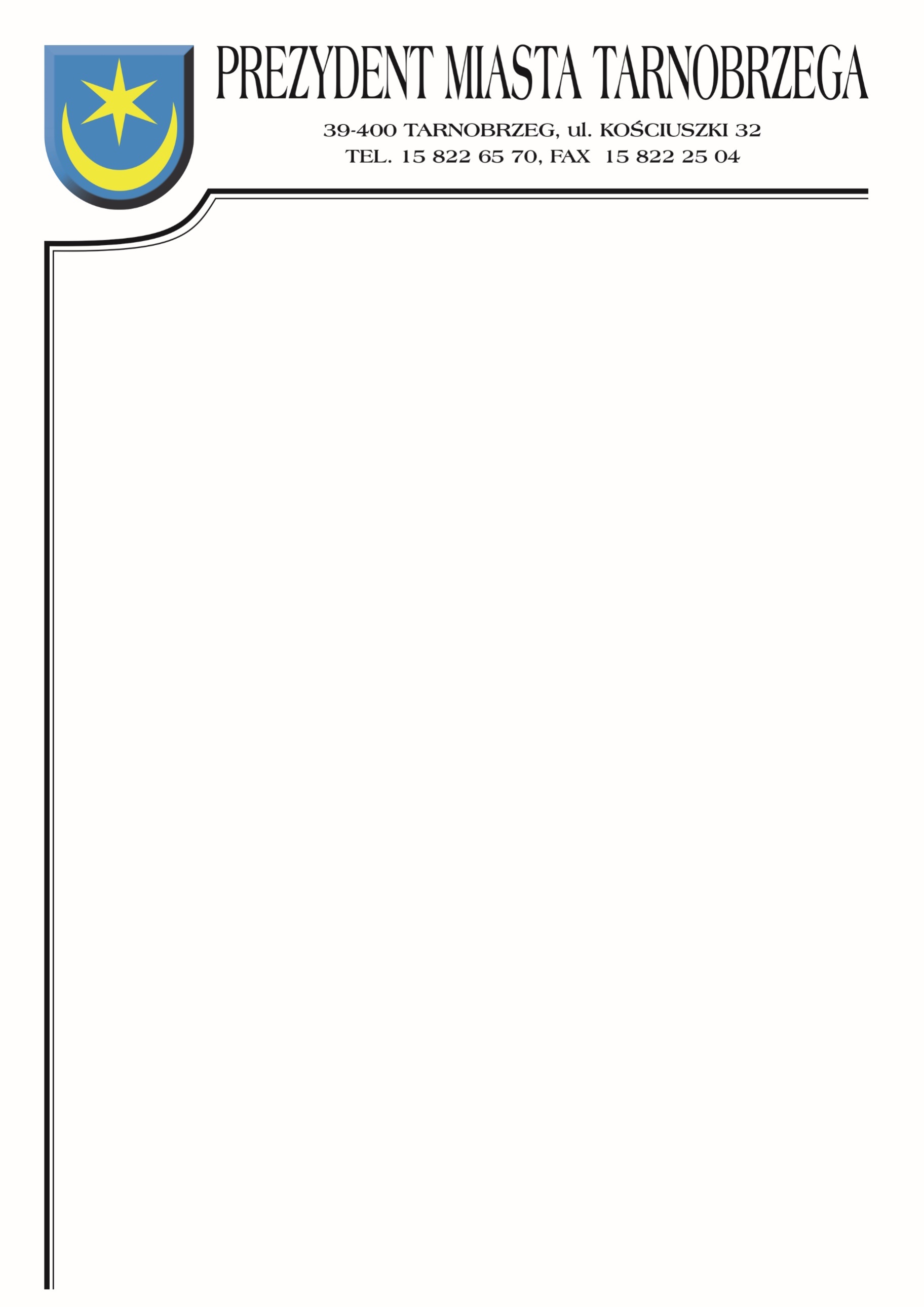 Znak sprawy: BZP-I.271.12.2022	                                Tarnobrzeg, dnia 21 czerwca 2022r.ZAWIADOMIENIE O UNIEWAŻNIENIU POSTĘPOWANIADotyczy postępowania o udzielenie zamówienia na wykonanie zadania pn.: „Bieżące utrzymanie oznakowania poziomego dróg na terenie Miasta Tarnobrzega”Działając na podstawie art. 260 ust. 2 ustawy z 11 września 2019 r. – Prawo zamówień publicznych (Dz.U. 2021, poz. 1129 ze zm.), Zamawiający zawiadamia o unieważnieniu postępowania o udzielenie zamówienia.Uzasadnienie faktyczne:Zamawiający unieważnia postępowanie o udzielenie zamówienia, gdyż cena najkorzystniejszej oferty przewyższa kwotę, którą zamawiający zamierza przeznaczyć na sfinansowanie zamówienia.Uzasadnienie prawne:Art. 255 ust. 3) ustawy z 11 września 2019 r. – Prawo zamówień publicznych (Dz.U. 2021, poz. 1129 ze zm.).